PURAFLEX 9270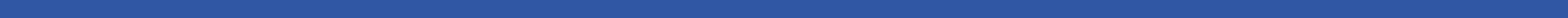 PURAFLEX 9270PURAFLEX 9270Акриловый герметик премиум-классаАкриловый герметик премиум-класса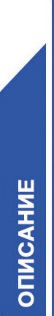 1-компонентный акрилатный герметик Допустимая общая деформация 18% Не имеет запаха Совместим с покрытиями согласно DIN 52452 Высокая стойкость к ультрафиолетовому излучению Допускается транспортировка и хранение на протяжении 48 часов при температуре не ниже -10°C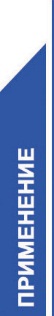 Подходит, прежде всего, для внутренней отделки, но при температурах выше +5°C может использоваться и снаружи зданий Деформационные и соединительные швы с низкой нагрузкой, например, между деревянными оконными или дверными рамами и кладкой, штукатуркой или бетоном Швы и стыки между бетоном, пористым бетоном, кладкой, деревом, гипсокартоном, волокнистым цементом, коробами для рольставен, подоконниками и т.д.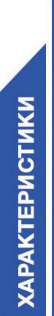 ﻿Время образования плёнки при 23 °C / 
относительной влажности воздуха 50%				ок. 15 мин. 	 Температура нанесения 						от +5 °C до +35 °C 	 Вязкость (23°C) 							пастообразный, стойкий 	 Плотность при 23 °C 						ок. 1,65 г/см³ 	 Твёрдость по Шору типа А (DIN 53 505) 				ок. 10-12 	 Допустимая общая деформация 					18% 	 Коэффициент растяжения при 100% (DIN 53 504, S3A) 	ок. 0,40 Н/мм² 	 Разрывное удлинение (DIN 53 504, S3A) 				ок. 500% 	 Прочность при растяжении (DIN 53 504, S3A) 			ок. 0,70 Н/мм² 	 Температурная стойкость 						от -20 °C до +80 °C 	 Ширина шва 	макс. 25 мм 	 Объёмная усадка (DIN 52 451) 					ок. 18% 	 Lagerstabilität bei 23 °C / 50 % rLf für Kartusche/Beutel 		12 месяцев с даты производства 									при хранении в не замерзающем 									помещении (1) 	 Vorübergehende Lagerung bis -10 °C möglich, aber nicht länger als 48 Stunden. 	 Эти показатели не предназначены для составления спецификаций. Перед составлением  спецификаций обратитесь в компанию Mapura. 	  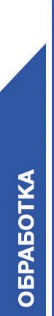 Поверхности крепления должны быть чистыми, обезжиренными и прочными.Необходимо очистить поверхности крепления и удалить все загрязнения: смазку, консерванты, жир, масло, пыль, воду, старый клей / герметик и другие вещества, снижающие прочность фиксации. Очистка не пористых оснований: очистите средством OTTO Cleaner T (время проветривания ок. 1 минуты) и чистой тканью, не оставляющей ворса. Очистка пористых оснований: очистите поверхности от свободных частиц механическим способом, например, стальной щёткой или шлифовальным кругом.Впитывающие минеральные основания для улучшения сцепления следует смочить водой. Кроме того, для улучшения сцепления можно принять следующие меры: при обработке впитывающих поверхностей - нанести смесь из акрилового герметика и воды в соотношении 1:2 - при обработке впитывающих и не впитывающих поверхностей: нанести OTTO Primer, см. таблицу грунтовочных материалов.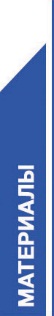 Требования к эластичной герметизации и эластичному склеиванию зависят от имеющихся внешних воздействий. Значительные колебания температуры, усилие растяжения, срезывающее усилие, частый контакт с водой и т.д. предъявляют высокие требования к прочности фиксации. В таких случаях советуем использовать рекомендуемую грунтовку (например, +/OTTO Primer 1216), чтобы полученное соединение было в состоянии выдерживать максимальные нагрузки.Акриловое стекло / ПММА (плексиглас и др.)				-Сантехнический акрил (например, ванны)				-Полированный алюминий 							1105Анодированный алюминий 						1226Алюминий с порошковым покрытием 					T / 1105 / 1225Бетон										+ / 1105Бетонный блок								-Свинец 									-Хром 										1225Нержавеющая сталь 							1225Железо									-Покрытие из эпоксидной смолы 						-Волокнистый цемент 							1105Стекло									-Лакированное дерево (содержит растворитель)				TЛакированное дерево (системы на водной основе)			TГлазурованное дерево (содержит растворитель) 			1105Глазурованное дерево (системы на водной основе)			1105Необработанное дерево 							1105Глазурованная керамика							TНеглазурованная керамика							TИскусственный камень							-Полимерные профили (твёрдый ПВХ, например, Vinnolit) 		1105Медь										+ / 1105Плиты, обработанные меламинформальдегидной 
смолой (например, Resopal®) 						-Латунь									+ / 1105Naturstein (Marmor, Granit etc.)						-Полиэфир									-Полипропилен								-Пористый бетон								1105Штукатурка 									+ / 1105Жёсткий ПВХ 								1105Плёнки из мягкого ПВХ							 -Белая жесть									 -Цинк, оцинкованное железо						 -+ = хорошая фиксация без грунтовки- = не подходитТ = рекомендуется провести тест / предварительную проверку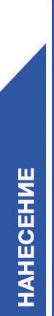 С помощью ручного пистолета или пульверизатора равномерно нанесите герметик, перед тем как начнёт формироваться плёнка, прижмите поверхность увлажнённым инструментом.Загрязнения следует устранять водой сразу же после появления.В силу многообразия возможных воздействий при нанесении и применении необходимо всегда выполнять предварительное пробное нанесение.Соблюдайте срок годности, напечатанный на упаковке.Продукты рекомендуется хранить в закрытой оригинальной упаковке в сухом помещении (при относительной влажности воздуха < 60%) при температуре от +15 °C до +25 °C. Если на протяжении долгого времени (нескольких недель) продукты хранятся и / или перевозятся при более высокой температуре либо влажности воздуха, не исключено снижение их устойчивости или изменение свойств материалов.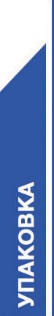 Упаковка					Тара			Штук на поддоне310 мл, картридж				20			12002,5 кг, пластиковый пакет			6			150400 мл, алюминиевый пакет		20			900
						20			880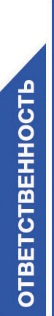 Все данные, приведённые в данном документе, основаны на современном уровне знаний и опыта. Поскольку при нанесении и применении продуктов возможны многообразные воздействия, приведённые указания не освобождают пользователя от обязанности самостоятельно проводить испытания и эксперименты. Приведённые в этом документе данные, а также ссылающиеся на этот документ заявления компании Mapura не подразумевают принятие гарантийных обязательств. Гарантийные обязательства возникают только на основании особого однозначного заявления компании Mapura, составленного в письменной форме. Приведённые в этом техническом паспорте характеристики полностью и окончательно описывают свойства предмета поставки. Предложения по применению не предполагают гарантию пригодности для рекомендованного варианта использования. Мы оставляем за собой право вносить изменения в нашу продукцию в целях технического усовершенствования и внедрения новых разработок. Мы будем рады ответить на ваши вопросы, в частности, касающиеся особых случаев применения продуктов. Если вариант применения, для которого используются наши продукты, требует согласования с официальными надзорными органами, ответственность за такое согласование лежит на пользователе. Наши рекомендации не освобождают пользователя от обязанности учитывать и при необходимости прояснять возможность нарушения прав третьих лиц. В остальном применяются наши общие условия заключения сделок, в особенности в том, что касается ответственности за дефекты продукции. Наши общие условия заключения сделок размещены по адресу http://www.mapura.ru.